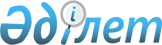 О создании Главного управления геодезии и картографии при Кабинете Министров Республики Казахстан
					
			Утративший силу
			
			
		
					Постановление Кабинета Министров Республики Казахстан от 10 января 1992 г. N 19. Утратило силу - постановлением Правительства РК от 23 мая 1997 г. N 877 ~P970877



        На основании Указа Президента Казахской ССР от 31 августа 1991 г.
 
 U910410_ 
  "О переходе государственных предприятий и организаций
союзного подчинения в ведение Правительства Казахской ССР", учитывая
государственную значимость, специфику и многоцелевой характер
геодезических и картографических работ, Кабинет Министров Республики
Казахстан постановляет:




        1. Создать Главное управление геодезии и картографии при Кабинете
Министров Республики Казахстан (Казгеодезия) на базе центрального
аппарата Казахского аэрогеодезического предприятия Комитета геодезии и
картографии при Кабинете Министров СССР (Госгеодезии СССР) и Казахской
территориальной инспекции государственного геодезического надзора
Госгеодезии СССР. Включить в состав Казгеодезии все организации и
предприятия Госгеодезии СССР, находящиеся на территории Республики
Казахстан.




        2. Возложить на Главное управление геодезии и картографии при
Кабинете Министров Республики Казахстан:




        обеспечение потребностей народного хозяйства, обороны, науки и
населения Казахстана всеми видами съемок, карт и потребностей в
геодезических и маркшейдерских работах;




        участие в установлении, картографировании и демаркации
государственных границ Республики Казахстан;




        лицензирование топографо-геодезических, картографических и
картоиздательских работ, выполняемых на территории Республики
Казахстан учреждениями и организациями, независимо от их ведомственной
принадлежности, источников финансирования и форм собственности.




        3. Установить, что финансирование топографо-геодезических и
картографических работ, выполняемых по государственным программам и
заданиям, и финансирование центрального аппарата Главного управления
геодезии и картографии при Кабинете Министров Республики Казахстан
осуществляется за счет средств республиканского бюджета.




        4. Утвердить годовой фонд оплаты труда работников центрального
аппарата Главного управления геодезии и картографии при Кабинете
Министров Республики Казахстан в сумме 700 тыс. рублей, исходя из
предельной численности аппарата в количестве 36 единиц (без персонала
по охране и обслуживанию зданий).




        5. Разрешить Главному управлению геодезии и картографии при
Кабинете Министров Республики Казахстан иметь 3 заместителей
начальника, в том числе одного первого, и коллегию в составе 9
человек.




        6. Предоставить право начальнику Главного управления геодезии и
картографии при Кабинете Министров Республики Казахстан утверждать
структуру центрального аппарата управления и должностные оклады
работников в пределах средств, выделенных на эти цели.




        7. Поручить Главному управлению геодезии и картографии при
Кабинете Министров Республики Казахстан преобразовать в установленном
порядке структурные подразделения в самостоятельные предприятия с
предоставлением им права юридического лица.




        8. Государственному комитету Республики Казахстан по
государственному имуществу делегировать Главному управлению геодезии и
картографии при Кабинете Министров Республики Казахстан права
владения, пользования и управления имуществом предприятий и
организаций, входящих в его состав.




        9. Установить Главному управлению геодезии и картографии при
Кабинете Министров Республики Казахстан лимит служебных легковых
автомобилей для обслуживания работников управления в количестве 3
единиц.




        10. Главному управлению геодезии и картографии при Кабинете
Министров Республики казахстан по согласованию с Государственным
комитетом Республики Казахстан по экономике, Министерством финансов,
Министерством юстиции Республики Казахстан и другими заинтересованными
министерствами и ведомствами в 2-месячный срок представить в Кабинет
Министров Республики Казахстан проект Положения о Главном управлении
геодезии и картографии при Кабинете Министров Республики Казахстан.




                  Премьер-министр




            Республики Казахстан



                                               Приложение



                                  к постановлению Кабинета Министров
                                          Республики Казахстан
                                        от 10 января 1992 г. N 19











                                                        П Е Р Е Ч Е Н Ь




                            предприятий и организаций, входящих в состав




                              Главного управления геодезии и картографии




                            при Кабинете Министров Республики Казахстан
Актюбинское картографо-геодезическое предприятие (бывшая экспедиция
N 108), г. Актюбинск
Алма-Атинское картографо-геодезическое предприятие (бывшая экспедиция
N 105), г. Алма-Ата
Джамбулское картографо-геодезическое предприятие (бывшая экспедиция
N 102), г. Джамбул
Карагандинское топографо-маркшейдерское предприятие (бывшее
Юго-Восточное топографо-маркшейдерское предприятие), г. Караганда
Кокчетавское картографо-геодезическое предприятие (бывшая экспедиция
N 162), г. Кокчетав
Семипалатинское картографо-геодезическое предприятие (бывшая
экспедиция N 103), г. Семипалатинск
Семипалатинский топографический техникум, г. Семипалатинск
Талгарское картографо-геодезическое предприятие (бывшая экспедиция
N 104), г. Талгар
Талды-Курганский областной геодезический центр, г. Талды-Курган









					© 2012. РГП на ПХВ «Институт законодательства и правовой информации Республики Казахстан» Министерства юстиции Республики Казахстан
				